          Catholic Church of Sts. Peter and Paul, Northfields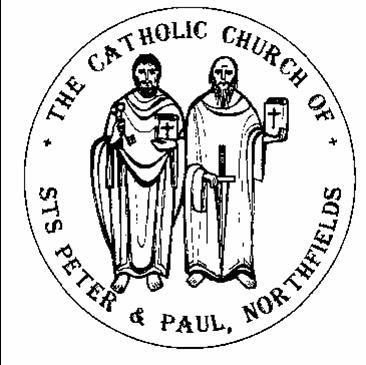 38, Camborne Avenue, Ealing, London, W13 9QZ.  Tel. 020 8567 5421e-mail: northfields@rcdow.org.uk; website: http://parish.rcdow.org.uk/northfieldsFacebook page: https://fb.me\38camborneavenueParish Priest: Fr. Jim Duffy; Parish Deacon Rev Andrew GoodallPastoral Assistant: Anna Maria Dupelycz; Parish Administrator: Rosa BamburyAlternative Number: 07787 048144 (Anna); northfieldscat@rcdow.org.uk  Office Opening Hours: 10.30am to 2.30pm Monday, Tuesday, Wednesday and Friday.Sacraments and Devotions:Sacraments: on enquiry; devotions: Rosary after morning weekday Mass.In case you are admitted to hospital........In light of data protection please indicate on entering hospital that your details are to be passed to the RC Chaplain. Also state that you would like the RC Chaplain to visit you.																																	Psalter week 3__________________________________________________________________________________________________Baptism of the Lord (Year A)													Sunday 8th January 2023__________________________________________________________________________________________________Readings for This Week (Baptism of the Lord Year A) Isaiah 42:1-4, 6-7, Ps 28, Acts 10:34-38, Matthew 3:13-17Readings for Next Week (2nd Sunday Year A) Isaiah 49:3, 5-6, Ps 39:2, Corinthians 1:1-3, John 1:29-34___________________________________________________________________________________Message from Fr JimWishing you all God's blessing, peace and happiness throughout this New Year. This weekend, when we celebrate the Baptism of the Lord, the Church ends the celebration of Christmas. It is right and fitting that we offer sincere gratitude to all who made the Christmas celebrations in the church so special. First of all, those who prepared and celebrated the parish Carol Service which was so uplifting and joyful, those in the choir and music ministry who enhanced that and all the Christmas Masses. Those who did Readings and liturgical ministries over this time, and those who cleaned and so beautifully decorated the church in preparation for Christmas celebrations. This all shows the wonderful sharing of gifts and talents of people of different ages in the parish. Let us spare a thought and prayer for those who have lost loved ones during the holiday period and have had a sad and difficult Christmas and New Year in the parish. May God grant them his peace and hope during the days and months ahead and give to the departed everlasting rest and peace in God's Kingdom.May God bless you all throughout this New year.Fr Jim.__________________________________________________________________________Reflection from Fr. Hilary: Great Wisdom for LifeWhen we become aware thatour stuttering, failing, vulnerable selves are lovedwe can then let go of our compulsion to prove ourselvesand instead be free to live with others in the fellowship of the weak.Fr Henri Nouwen										That’s a great quotation.  Well worth considering.  “Our stuttering, failing, vulnerable selves” covers all our limitations.  We strongly tend to resent them.  We want to be like others who seem to “have everything”.  They don’t.  They are very fragile too but don’t want to know it.  Our stuttering, failing, vulnerable selves are loved.  That’s the thing to keep in mind.  We are loved by God and by others.Being convinced of that we can then “let go of our compulsion to prove ourselves”.  There is a strong tendency in human nature to impress others and to have their approval.  This is a kind of slavery and therefore very silly.  We shouldn’t allow ourselves to be influenced by people with so-called power looking down on others selfishly and pursuing the material riches of this world.  The criteria of the Gospel are the complete opposite of these worldly criteria.  Thank God.  Fight all macho attitudes and egotism pursued so much today.  Don’t hanker after fame as the world sees fame.By doing this we will then “be free to live with others in the fellowship of the weak.”  Yes, free of what others think of us; free of those awful compulsions, free of envy and of all selfish values and attitudes.  This is true freedom.  Then we are able to live “in the fellowship of the weak”.  What a beautiful and attractive phrase that is!  I love it.  Think of it a lot  This is the warmest fellowship of all.  I wouldn’t be anywhere else.  Jesus, God the Son, chose the great weakness of Calvary.  Our own weakness is helped enormously by sharing lovingly the many kinds of weakness in that fellowship.  Wonderful.  Marvellous.  The fellowship of the weak is much more powerful than the power of the strong!Please keep for prayerful reflection_________________________________________________________________________________________________________________________________________________________________________________________________Nursery, Reception and Sixth Form Applications  Fr Jim will be available on the following date only to sign forms: Tuesday 10th January between 4.30pm and 5.30pm, no appointment needed.Masses this weekSunday 8th January  (Baptism of the Lord Year A)				Thursday 12th January (St Aelred of Rievaulx)(Sat.) 6.00pm Jonny Gilcrist (LD.)											No Mass				 8.30am	Vincent Murphy (LD.)																										10.00am	Noreen & Christine Sinclair 									Friday 13th January (St Hilary)		11.30am	Eamonn Foley (Ann.)											 9.30am Kathleen Keane (RIP) 6.00pm	Carmel Harford & Amelia J Larcombe (Ann.)																																									Saturday 14th January			Monday 9th January		 													  No Morning Mass							 9.30am Mr & Mrs Simoes (Int.)																																																	Sunday 15th January (2nd Sunday	 Year A)	(Peace day)	Tuesday 10th January											 		(Sat.) 6.00pm Con McCarthy (LD) 6.00pm Angela Galvin (LD.)											 8.30am Mark Gahan (Int.)																						10.00am	Ali Saha Bahadi (Ann.)					Wednesday 11th January												11.30am	Jerry Harlowe (Ann.)									  9.30am Zygmunt Lozinski (Ann.)										 6.00pm Doreen MacDonald (LD.)							Prayers for the Sick    We pray for those suffering from illness and their carers: Aimi McEwan, Doreen Foley, Anna Keane, Barbara Lennon Snr, Teresa Hartnett, Stephania Pullin, Geraldine Davison, Dave Mortby, Cerys Edwards, Andrew Chandiram,, Kathleen Walsh, Donna O’Hagan, Ann Hagan, Alan Worman. Sankar Ghosh, Margaret Adu, Therese Biks, Shantha Kumari, Sagundala Devi, Victor Young, Ernst Barroclough, Our Lady, help of the Sick, pray for us.Prayers for those Recently Deceased and Anniversaries   We pray for the repose of the souls of Kate Hussain, Jennifer Childs, Jim McDermott, Catherine Spillane, Vera Zunzic, Jonny Gilcrist, Vincent Murphy, Angela Galvin, Con McCarthy, Eileen Murphy and Doreen MacDonald.  All those whose anniversaries occur around this time, including, Eamonn Foley, Carmel Harford, Amelia J Larcombe, Zygmunt Lozinski, Michael Harte Ali Saha Bahadi and Jerry Harlowe.  May their souls and the souls of all the faithful departed through the mercy of God rest in peace.  Amen  Catechetics (Sacramental Preparation)  Contact Anna initially on or 07787 048144 with enquiries and queries.  Please include a mobile/phone number with your e-mail enquiry.Infant Baptism  Participation in a short preparation course is required before celebrating the sacrament.  For more information, please contact Anna preferably by e-mail initially.  Next one begins Tuesday evening.Children’s Liturgy of the Word    during 10am Mass, term time.  Liturgy is aimed at children aged 3 -7 (Nursery to Year 2).  We currently have sufficient leaders but more helpers are needed for this ministry to run safely and in accord with Safeguarding guidelines.  Please contact Anna as soon as possible.  DBS checks processed by the diocese are required for this role.  For more information, contact Anna. First Reconciliation and Communion 2023    Sessions resume with a parents’ meeting on Weds. 11th Jan, 6.30pm, Parish Hall.  Confirmation 2023   Sessions resume today for ‘Gifts’ group in the Parish Hall.  Next week for ‘Fruits’ group.  Adult helpers urgently needed!Thinking of Becoming Catholic?  Or would like to know more about the Catholic faith?  For more information on how to go about this, please contact Anna to arrange an informal chat in the first instance.  Meetings will begin Mon. 23rd, 7.30pm – 8.30pm, Parish House.Getting Married?   Please note that at least 6 months’ notice is required wherever your marriage is taking place.  For further initial  information, please go to: https://parish.rcdow.org.uk/northfields/sacramental-prep/marriage-preparation/ Liturgical Ministries: a) Altar Servers  New recruits required.  Anyone eligible who has celebrated First Communion. Please contact Deacon Andrew (andrewgoodall@rcdow.org.uk)  The next training session will be in January, please check newsletter for dates.b)  Music in Mass :  Rehearsals as follows: For 11.30am: Weds. and for 10.00am Thurs. Both rehearsals take place in the church and begin at 7.30pm.  Entrance on Wednesdays, via the parish office on Felton Road.  New musicians and singers of all ages always welcome to join.  c) Readers and Eucharistic Ministers    We need to increase the numbers exercising these ministries.  For more information or to express an interest, please contact Anna or Deacon Andrew.  (This includes young readers i.e. Post-First Communion upwards.)   Next reader training session: Mon 9th January, 6.30pm in the church.  New Rota .  The new rota will begin on 15th January and is now available to collect from the sacristy.‘Second Sunday’  Coffee Morning today, between 9.00am and 11.30am, Parish Hall.  Please contact Jonny.sullens@futurenet.com if you would like to help by making a cake or helping to serve for an hour. London Irish Social Group- Parish hall.  Thursdays at 1.30pm to 4pm. For tea, coffee, lunch, a warm space, bingo, exercise, dance and much  Everyone Welcome.  Contact Marie Connolly or Mary Whelan-O’Neill on 07592508682.Caritas Volunteer Recruitment  Thursday 26th January 2023, 11:30 - 12:30 (online). Find our more here: https://www.caritaswestminster.org.uk/recruiting-parish-volunteers-in-2023-1445.phpSafeguarding   The Parish reps are Susie Worthington, northfieldssg2@safeguardrcdow.org.uk and Tracy Paterson northfieldssg1@safeguardrcdow.org.uk